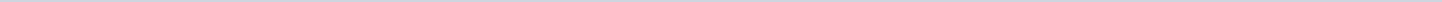 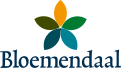 Gemeente BloemendaalAangemaakt op:Gemeente Bloemendaal28-03-2024 17:25Ingekomen brieven ter informatie aan raad31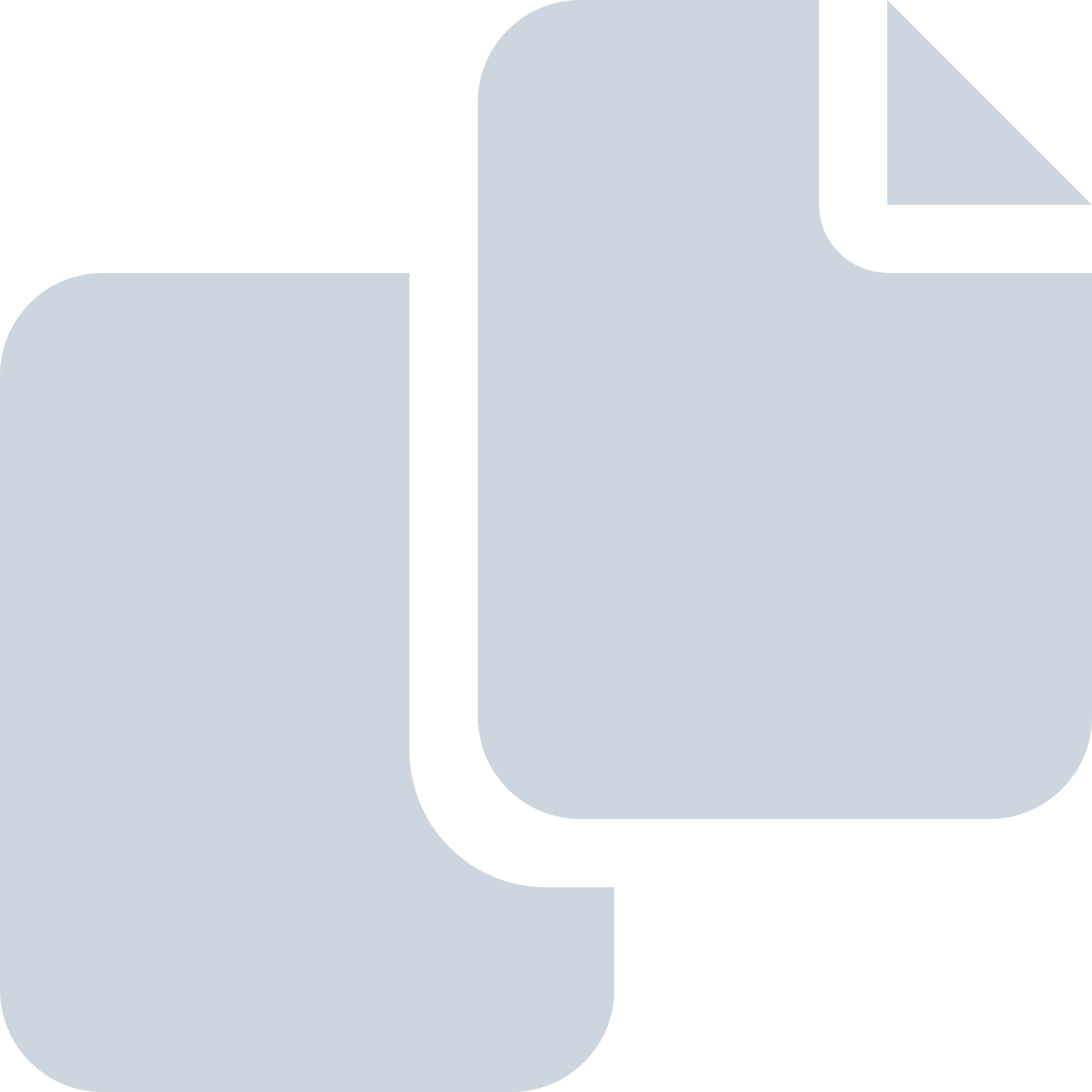 Periode: maart 2024#Naam van documentPub. datumInfo1.A6 Mail van mevr. Roos van HvB inzake Van Eeghenschool uitbreiding 2024000710.pdf22-03-2024PDF,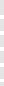 124,85 KB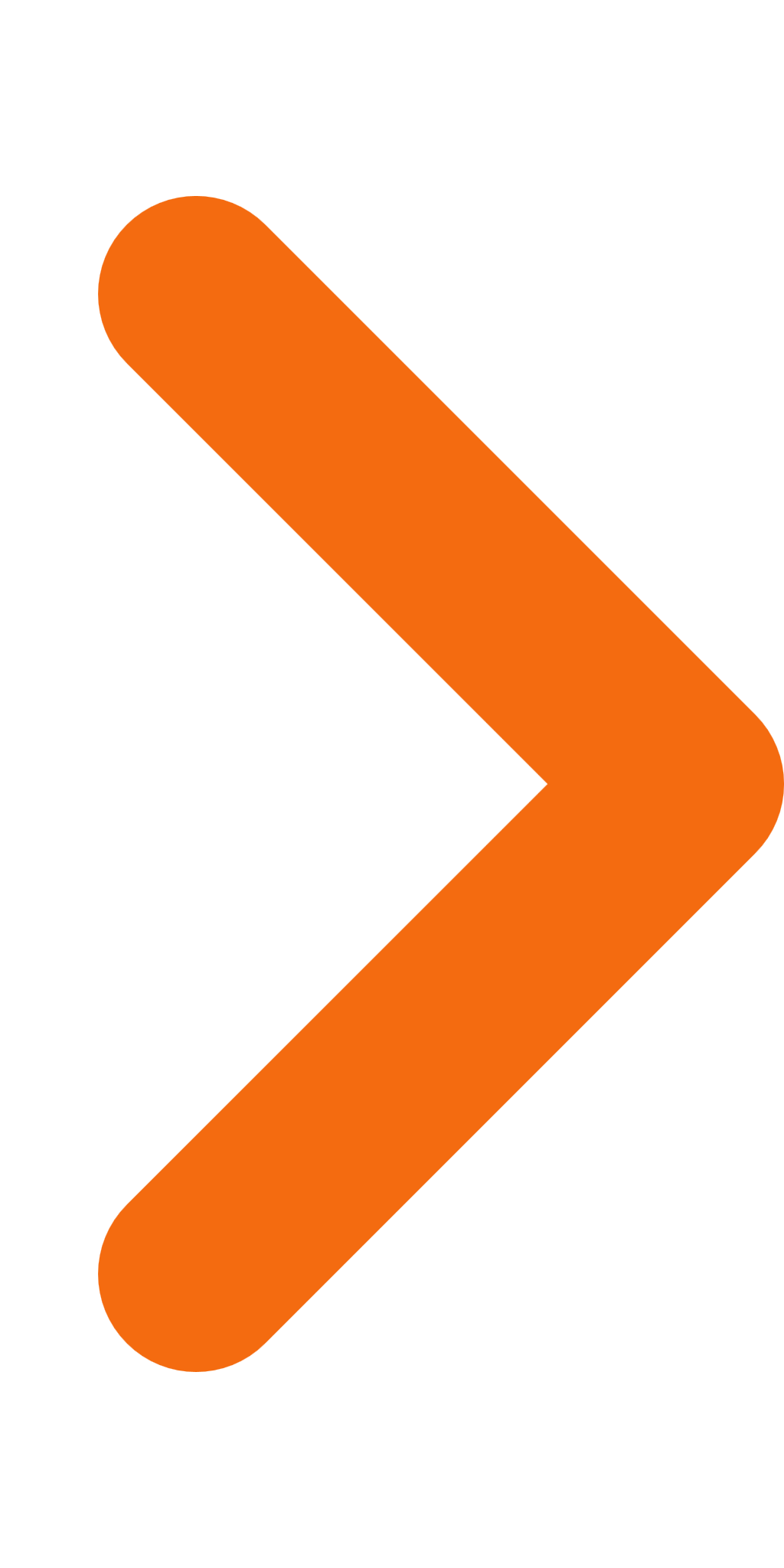 2.A5 Mail van mevr. Roos van HvB inzake grondwaterproblematiek 2024000709.pdf22-03-2024PDF,79,17 KB3.A4 Mail van mevr. Roos van HvB inzake interview Wethouder Wijkhuizen in B-magazine 2024000708.pdf22-03-2024PDF,868,38 KB4.A3 Jaarverslag 2023 en Jaarplan 2024 Rekenkamer Bloemendaal 2024000707.pdf22-03-2024PDF,414,18 KB5.A2a Brief van Raad van State inzake Beroep - Niet tijdig beslissen geanonimiseerd 2024000693.pdf19-03-2024PDF,7,58 MB6.A1 Brief van Min. Van VWS inzake Informatie over omgang met tabaksindustrie 2024000635.pdf15-03-2024PDF,3,11 MB7.A30 Flyer die uitgedeeld is op de bezoekdag van 12 maart 2024 aan het Gravin Adaho 2024000656.pdf13-03-2024PDF,60,72 KB8.A29a Brief van inwoner inzake iconische woontoren Blekersveld  geanonimiseerd 2024000655.pdf13-03-2024PDF,196,72 KB9.A28a Brief van inwoner inzake nieuwbouw Bloemendaalseweg 203 geanonimiseerd 2024000653.pdf13-03-2024PDF,225,24 KB10.A27a Brief van inwoner inzake Reactie na beeldvormende avond over grondwater overlast gean 2024000650.pdf13-03-2024PDF,83,40 KB11.A26a Brief van inwoner inzake grondwaterpeil en stroomafname geanonimiseerd 2024000649.pdf13-03-2024PDF,44,41 KB12.A25 Brief van St. Randbelang inzake ontwikkelvisie Blekersveld 2024000647.pdf13-03-2024PDF,82,00 KB13.C24a Brief van inwoner inzake transformator station Kinheimweg geanonimiseerd 2024000644.pdf13-03-2024PDF,24,44 KB14.A23a Brief van welzijn Bloemendaal inzake de situatie rondom Tinholt geanonimiseerd 2024000632.pdf11-03-2024PDF,79,82 KB15.A23c Weekprogramma/schema 2024000634.pdf11-03-2024PDF,74,35 KB16.A23b Activiteiten Tinholt programma 2024000633.pdf11-03-2024PDF,93,86 KB17.A22a Inspraak van inwoner tijdens commissievergadering van 27 februari 2024 geanonimiseerd 2024000630.pdf11-03-2024PDF,43,85 KB18.Bijdrage inwoner07-03-2024PDF,951,43 KB19.A21a Brief van inwoner inzake Ontwikkelingen mbt plaatsing transformatorhuis op Kinheimple 2024000615.pdf06-03-2024PDF,908,07 KB20.A20a Brief van inwoner inzake transformatorstation Gravin Adahof Vogelenzang geanonimiseer 2024000614.pdf06-03-2024PDF,136,55 KB21.A19 Brief van dhr Slewe (ZB) inzake Informatie recht raadsleden 2024000613.pdf06-03-2024PDF,209,41 KB22.A18 Brief van Zuid Kennemerland inzake GR Bereikbaarheid 2024000612.pdf06-03-2024PDF,684,89 KB23.A17 Brief inzake Kadernota 2025 Omgevingsdienst IJmond 2024000600.pdf06-03-2024PDF,100,16 KB24.A17a Kadernota 2025 Omgevingsdienst IJmond 2024000599.pdf06-03-2024PDF,109,67 KB25.A16a Brief van inwoner inzake schade ondergelopen kelder door stijgend grondwater geanonim 2024000604.pdf06-03-2024PDF,57,93 KB26.A15b bijlage structuur rondom het Nationaal Park Zuid-Kennemerland 2024000601.pdf06-03-2024PDF,44,57 KB27.A15a Mailwisseling inzake D66 en het grondwater geanonimiseerd 2024000597.pdf06-03-2024PDF,102,30 KB28.A14 Artikel NH Nieuws – Wateroverlast in Aerdenhout 2024000595.pdf06-03-2024PDF,467,28 KB29.A13 Jaarverslag 2023 Werkgroep Toegankelijk Bloemendaal 2024000583.pdf01-03-2024PDF,419,41 KB30.A12a Brief van inwoner inzake nieuwbouw AH Bloemendaal geanonimiseerd 2024000577.pdf01-03-2024PDF,75,34 KB31.A11a Brief van inwoner inzake wateroverlast geanonimiseerd 2024000574.pdf01-03-2024PDF,68,10 KB